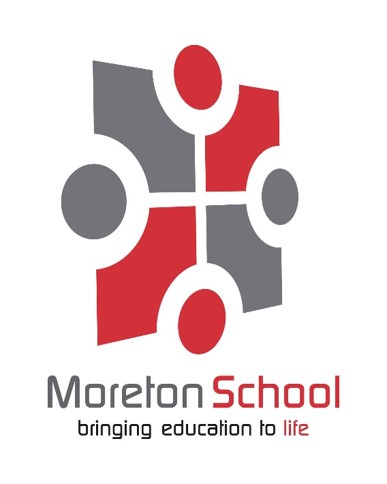     Name: _______________________    Teacher:  _____________________    Set:  _________________________GCSE Biology (Triple)Last-Minute Checks Revision GuideFoundationB1Eukaryotes are cells which have a nucleus; the main two types of eukaryotes are animal and plant cells.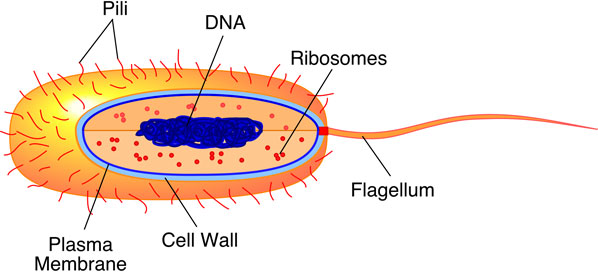 Prokaryotic CellsAn example of a prokaryotic cell is a bacterium; they share somethings in common with a eukaryote but also have differences:Differences:Prokaryotes do not have a nucleus.Prokaryotes always have a cell wall. DNA is not in the nucleus; it sits in circular chromosomes in the cytoplasm.They sometimes have a flagellum to help it to move.They are always single-celled organisms.Specialised CellsCellular TransportDiffusion is the movement of particles from an area of high to low concentration. Example – gas exchange in the alveoli.Osmosis is the movement of water from an area of high to low concentration, through a partially permeable membrane. Example – water moving into the root hair cell from the soil.Active transport is the movement of particles against the concentration gradient from an area of low to high concentration, which requires energy from respiration. Example – the movement of mineral ions into the roots from the soil.Exchange SurfaceEfficient exchange surfaces have the following:Having a large surface area – achieved by having a folded surface.A thin membrane (one-cell thick), to provide a short diffusion distance.(in animals) having an efficient blood supply due to an extensive capillary network (provides a steep concentration gradient)(in animals, for gaseous exchange) being ventilated to maintain a steep concentration gradient.B1 - Quick-Fire QuestionsCover the knowledge on the previous page to check your understanding of these simple questions; then look back to mark and correct your workB1 – Exam QuestionsQ1. Living organisms are made of cells.(a)     Animal and plant cells have several parts. Each part has a different function.Draw one line from each cell part to the correct function of that part.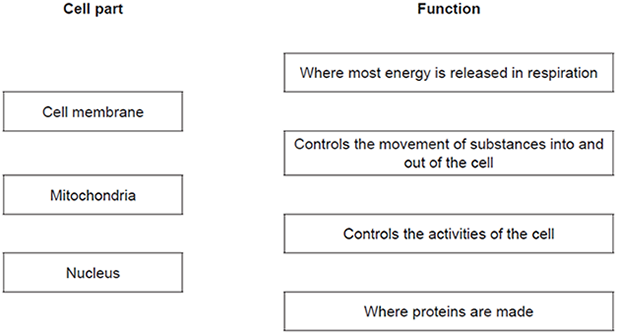 (3)(b)     The diagram below shows a cell from a plant leaf.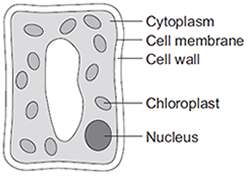 Which two parts in the diagram above are not found in an animal cell?1. _________________________________________________________________2. _________________________________________________________________(2)(Total 5 marks)Q2. Plant roots absorb water from the soil by osmosis.(a)     What is osmosis?__________________________________________________________________________________________________________________________________________________________________________________________________________________________________________________________________________________________________________________________________________________________________________________________________________________(3)(b)     The image below shows part of a plant root. 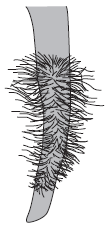 The plant root is adapted for absorbing water from the soil.Use information from the diagram to explain how this plant root is adapted for absorbing water.______________________________________________________________________________________________________________________________________________________________________________________________________________________________________________________________________________________________________________________________________________________________________________________________(3)(Total 6 marks)Mark scheme on page 41B2Each cell in the human body has a nucleus with 46 chromosomes (or 23 pairs). It’s essential that our cells divide for:GrowthReplace old and damaged cells.Reproduction.There are two types of cell division; mitosis and meiosis (must be spelt correctly). Mitosis is a type of division which produces genetically identical cells with 46 chromosomes. Meiosis is a topic in Paper 2.MitosisCells divide in a series of stages called the cell cycle. During the cell cycle the genetic material is doubled and then divided into two identical cells. 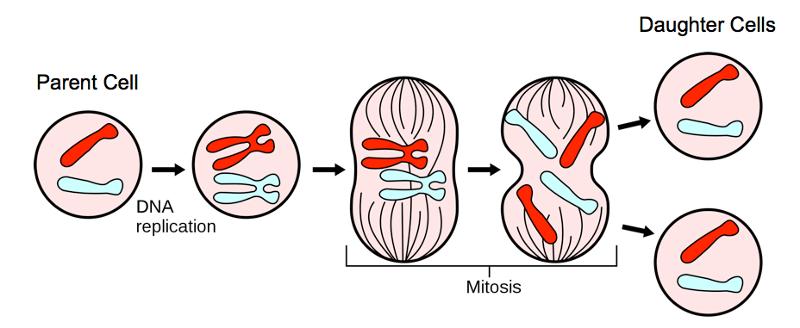 Stage 1: Organelles (e.g. – ribosomes) all double and the DNA replicates to form two copies of each chromosome. Stage 2: One set of chromosomes is pulled to each end of the cell and the nucleus divides. Stage 3: Finally, the cytoplasm and cell membranes divide (cytokinesis) to form two identical cells. Stem CellsA stem cell is an unspecialised cell that can become any other type of cell. Stem cells can be obtained from embryos, umbilical cords and adult bone marrow.It is hoped that stem cells could be used to make new nerve cells that could then be implanted into patients suffering from paralysis. They are also hoped to be able to treat diabetes.Embryonic stem cells are very useful as they can turn into any type of cell, however, people are against the use of them due to the fact that they kill future life (embryos) and they can turn into cancerous cells. Adult stem cells have fewer ethical dilemmas as humans can give their consent, however adult stem cells are not as useful as they can only turn into a few types of cell.Stem cells differentiate to form specialised cells, such as: sperm cells, muscle cells, xylem, etc.Therapeutic Cloning	In therapeutic cloning, an embryo is made with the same DNA as the patient. This means that stem cells from the embryo will not be rejected by the patient’s body, so they can be used as a medical treatment.B2 - Quick-Fire QuestionsCover the knowledge on the previous page to check your understanding of these simple questions; then look back to mark and correct your workB2 – Exam QuestionsQ1. Cells divide in a series of stages called the cell cycle.Stage 2 of the cycle is mitosis.The diagram below shows a simplified cell cycle for a human body cell.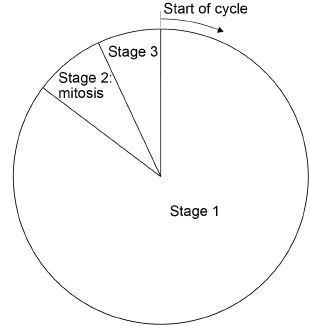 (a)  Draw one line from each stage in the cell cycle to what happens during that stage.(2)(b)  The mass of DNA in a human body cell at the start of the cell cycle is 6 picograms.What mass of DNA will be in each of the new cells produced by this cell division?Tick one box.(1)(c)  Stem cells are undifferentiated cells.Which statement about stem cells is correct?Tick one box.(1)Stem cells from human embryos can differentiate into most types of human cell.Research is being done into the use of embryonic stem cells in medical treatments.The long-term effects of using embryonic stem cells in patients are not well understood.In therapeutic cloning, human embryos are produced using a donated human egg cell and a cell from the patient.•   The embryo produced contains the same genetic information as the patient.•   Stem cells are taken from the embryo and stimulated to divide to form cells the patient needs.•   The embryo is then destroyed.(d)  Suggest two advantages of therapeutic cloning.1. ____________________________________________________________________________________________________________________________________2. ____________________________________________________________________________________________________________________________________(2)(e)  Suggest two disadvantages of therapeutic cloning.1. ____________________________________________________________________________________________________________________________________2. ____________________________________________________________________________________________________________________________________(2)(Total 8 marks)Q2. The diagram shows how cells from human embryos can be used to grow ‘replacement body parts’ for humans.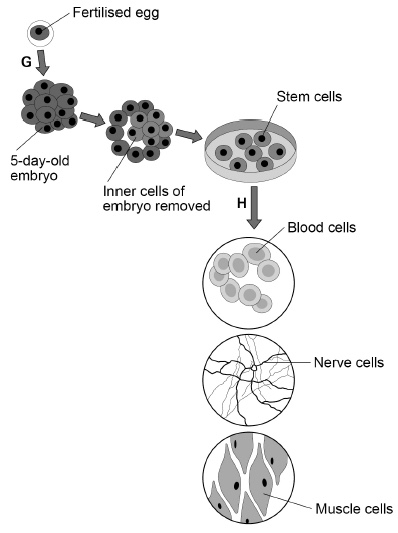 (a)     How many chromosomes are in a fertilised human egg?Tick one box.(1)(b)     What is the process labelled G?Tick one box.(1)(c)     When the embryo is three days old, it contains eight cells.How many times has the fertilised egg cell divided by day three?Tick one box.(1)(d)     Stem cells become specialised in the process labelled H in the diagram.What is the process labelled H?Tick one box.(1)(e)     Which two parts would be found in all the cells in the diagram. Tick two boxes.(2)(f)      Why might stem cells from human embryos be more useful than stem cells from adults?______________________________________________________________________________________________________________________________________(1)(g)     Some parents have stem cells from the umbilical cord of their baby collected and stored.These stem cells can be used to treat diseases in the child later in life.Why might stem cells from their own umbilical cord be used rather than stem cells from another embryo?Tick one box.(1)(h)     Some medical uses of stem cells are still experimental.Why do some scientists have concerns about the use of stem cells?______________________________________________________________________________________________________________________________________(1)(i)      Some people object to the use of embryonic stem cells because of religious beliefs.Give one other ethical concern about the use of embryonic stem cells?______________________________________________________________________________________________________________________________________(1)(Total 10 marks)Mark scheme on page 42B3Tissue – a group of similar cells working together to perform the same function.Organ – a group of tissues working together to perform the same function.Organ system – a group of organs working together to perform the same function.Carbohydrates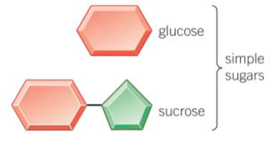 GlucoseTest: Heat with benedict’s, will turn from blue to orange.Starch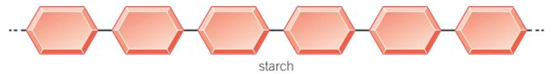 Starch is made of glucose.Broken down by the enzyme amylase (salivary glands and pancreas)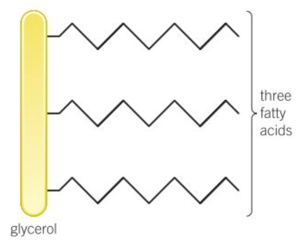 Test: add iodine, will turn from brown to blue/black.Lipids (fats)Made of x1 glycerol and x3 fatty acid chains.Broken down by the enzyme lipase (pancreas, stomach and small intestine)Test: Shake with ethanol, will turn from clear to cloudy white.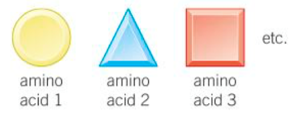 ProteinMade of a chain of amino acids.Broken down by the enzyme protease (pancreas and small intestine)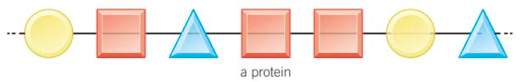 Test: Add biuret solution, will turn from blue to purple.EnzymesAn enzyme is a protein which acts as a biological catalyst which increases the rate of reaction without being used up or changed in the process.  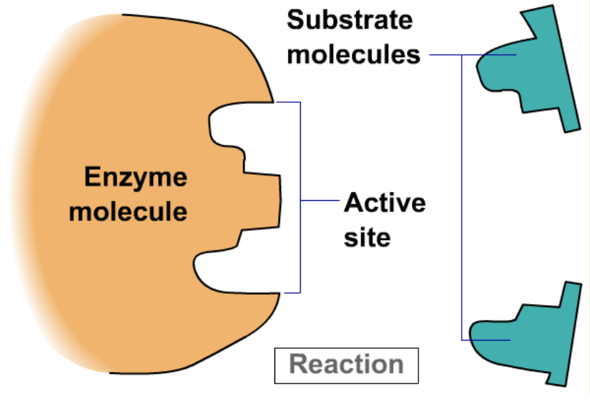 Each enzyme will only speed up one reaction as the shape of the enzyme molecule needs to match the shape of the substrate molecule (it must have a complimentary fit). This is called the ‘lock and key hypothesis’.The part of the enzyme molecule which matches to a substrate is called the active site.The rate at which an enzyme works depends on many factors, including the temperature and the pH.If conditions stray too far from the enzymes optimum conditions the protein strands which make up the enzyme will denature, the active site will change shape and the enzyme and substrate will no longer have a complimentary fit. 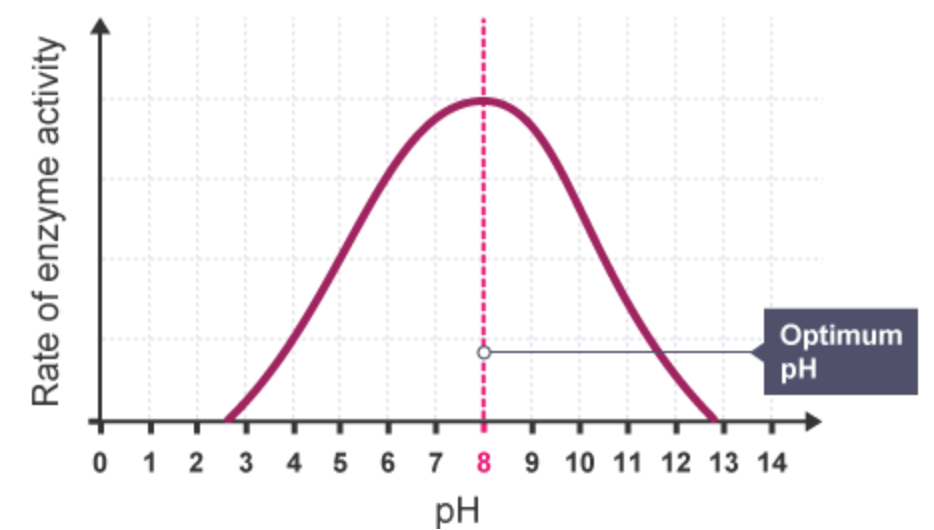 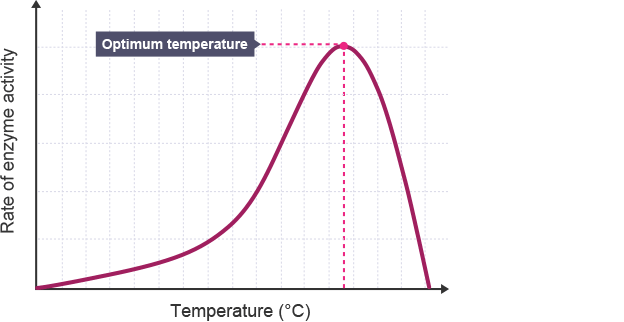 B3 - Quick-Fire QuestionsCover the knowledge on the previous page to check your understanding of these simple questions; then look back to mark and correct your workB3 – Exam QuestionsQ1. The diagram below shows the human digestive system.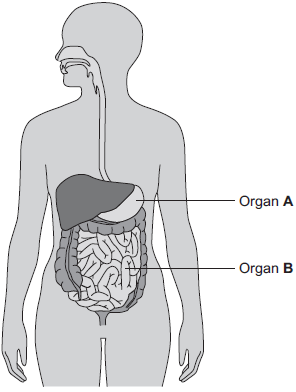 (a)     (i)      What is Organ A?Draw a ring around the correct answer.gall bladder                liver                stomach(1)(ii)     What is Organ B?Draw a ring around the correct answer.large intestine                pancreas                small intestine(1)(b)     Digestive enzymes are made by different organs in the digestive system.Complete the table below putting a tick (✓) or cross (✕) in the boxes.The first row has been done for you.(2)(c)     The stomach also makes hydrochloric acid.How does the acid help digestion?______________________________________________________________________________________________________________________________________(1)(d)     Draw one line from each digestive enzyme to the correct breakdown product.(3)(Total 8 marks)Q2. Bread contains starch, protein and fat.(a)     Complete each sentence by choosing the correct words from the box.Amylase speeds up the digestion of _________________ . The product of thisdigestion is _____________ . Protease speeds up the digestion of _____________ .The product of this digestion is _______________________ .(4)(b)     Why do molecules of starch, protein and fat need to be digested?____________________________________________________________________________________________________________________________(2)(c)     In which part of the digestive system does the digestion of starch begin?
Draw a ring around your answer.large intestine       mouth              small intestine         stomach(1)(d)     What do we call substances like amylase and protease which speed up chemical reactions?______________________________________________________________(1)(Total 8 marks)Mark scheme on page 44B4Components of the BloodRed blood cells – carry oxygen around the body. Contains the red pigment haemoglobin.White blood cells – defends the body from pathogens.Platelets – Cause the blood clot.Plasms – Transports waste products around the body, e.g – carbon dioxide, urea.Blood VesselsThe Heart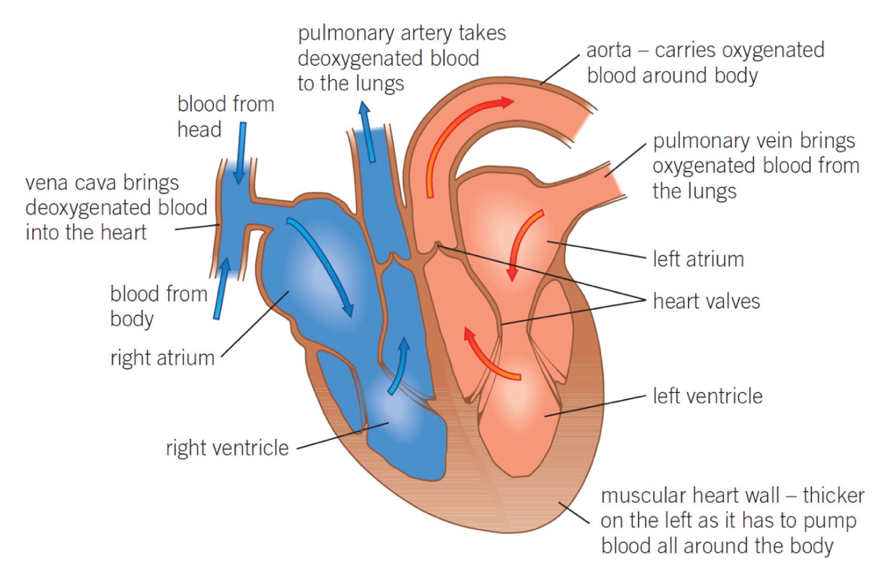 It’s important that you know the labels for the heart.The heart is called a double pump, as the left side pumps it to the body whereas the right side pumps it to the lungs.The left ventricle wall is much thicker than the right as it has to pump the blood a longer distance.Coronary Heart DiseaseCHD is where cholesterol builds up in the coronary artery (on the surface of the heart). This causes a reduction in blood flow, therefore there is a reduced amount of oxygen available to the heart. This results in reduced respiration and less energy for muscle contraction – if left to build up it can cause a heart attack.Treatments for CHDStatins: These are drugs which help to lower cholesterol in the blood. They do this by lowering its production in the liver. Negatives: They need to be taken every day and there are many side effects. Positives: You don’t need an operation.Stent: Mesh cylinder which is inserted into the artery to widen it, to restore blood blow. Negatives: Risk from infection after the operation. Positives: Short recovery time and only has to be done once.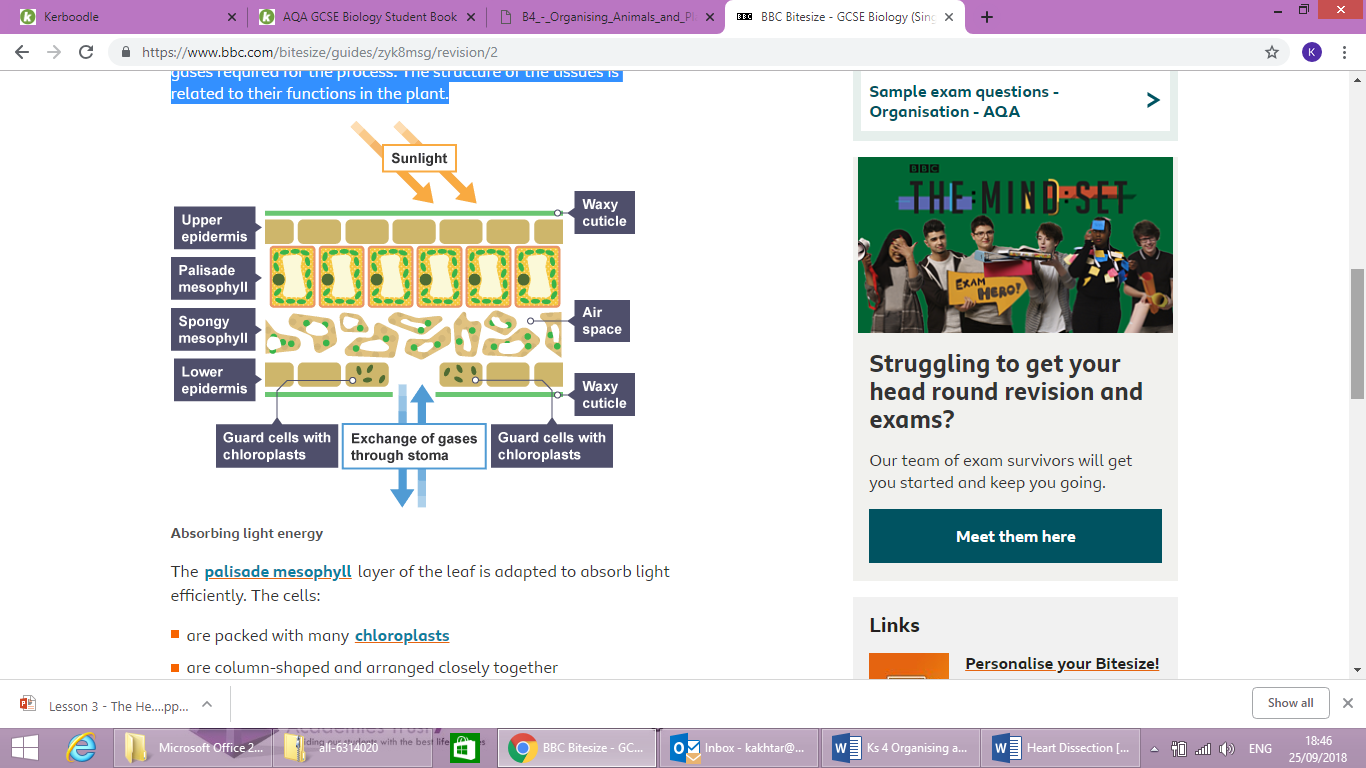 Waxy Cuticle – this is transparent to maximise the amount of light passing through to the leaf. Its waxy                               texture also allows water to run off the leaf and to the roots.Palisade – packed full of chloroplasts (contain chlorophyll) for absorption of sunlight; close to the surface of the leaf, packed togetherSpongy Mesophyll – contains air spaces to ensure efficient gaseous exchange between carbon dioxide and oxygen.Stoma – small pores on the underside of the leaf which open and close to allow gases to enter and leave the leaf and water vapour to leave.Guard Cells – these cells control the opening and closing of the stomata.Transpiration: the evaporation of water from a leaf, out of the stomata.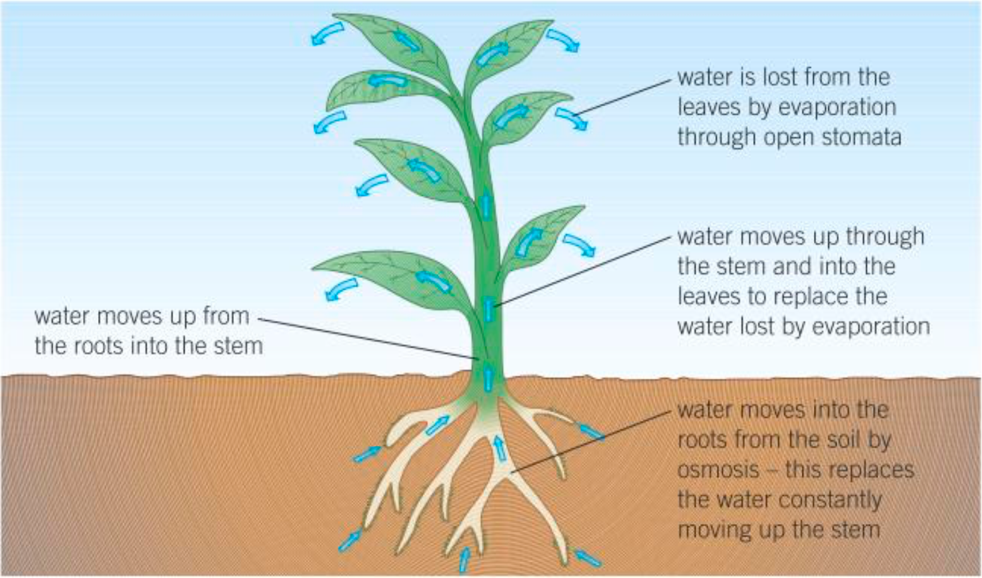 Transpiration stream: the constant movement of water molecules through the xylem from the root to the leaves.Things which effect the rate of transpiration:Temperature (increase)Humidity (decrease)Wind (increase)Light (increase)Translocation: the movement of sugars up and down the phloem. This moves sugars from where they’re made in the leaves to where they’re stored in the roots. In the winter, the sugars are moved from the roots to the leaves when they’re needed.B4 - Quick-Fire QuestionsCover the knowledge on the previous page to check your understanding of these simple questions; then look back to mark and correct your workB4 – Exam QuestionsQ1. (a)     (i)      Blood is part of the circulatory system. Draw one line from each part of the blood to its correct function.(3)(ii)     Name one waste product that is transported by the blood plasma.______________________________________________________________(1)(b)     The heart is also part of the circulatory system.Figure 1 shows a section through the human heart.Figure 1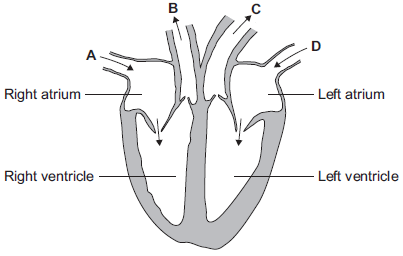 (i)      Which arrow, A, B, C or D, shows blood leaving the heart in the pulmonary artery to go to the lungs?  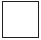 (1)(ii)     Which arrow, A, B, C or D, shows blood from the lungs entering the heart in the pulmonary vein?  (1)(iii)     Valves in the circulatory system make sure blood only travels in one direction.Name the type of blood vessel that has valves.______________________________________________________________(1)(c)     A person’s coronary artery has become narrower.The person has a heart attack. A doctor puts a stent into the person’s coronary artery. Figure 2 shows a stent inside a coronary artery.Figure 2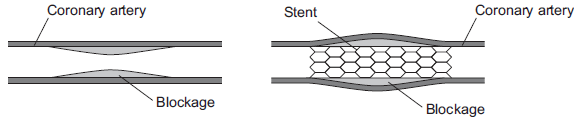 (i)      How does the stent help to prevent another heart attack?Give one way.____________________________________________________________________________________________________________________________(1)(ii)     Figure 3 shows a surgeon putting a stent into a patient.Figure 3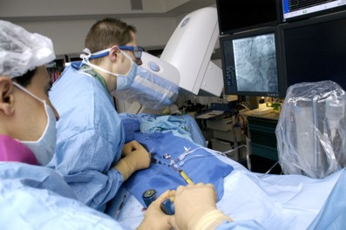                                                                              © Science Photo LibraryThe surgeon puts the stent into an artery in the leg. He moves the stent through the artery to the coronary artery.Suggest two possible risks of this operation.1. __________________________________________________________________________________________________________________________2. __________________________________________________________________________________________________________________________(2)(Total 10 marks)Q2. Some students used the apparatus shown in the diagram to measure the rate of water uptake by a plant cutting.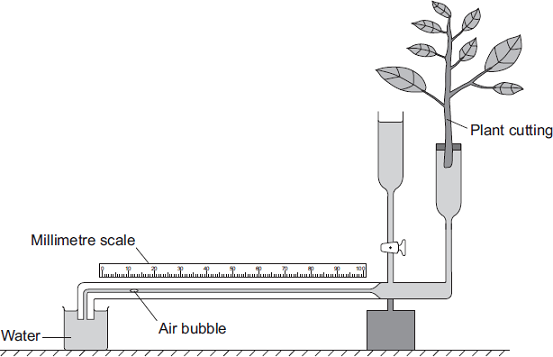 The students set up the apparatus in three different conditions:•        no wind at 15°C•        no wind at 25°C•        wind at 25°CFor each experiment, the students recorded the movement of the air bubble along the scale.(a)     (i)      Name the two variables the students chose to change in these experiments.1. ____________________________________________________________2. ____________________________________________________________(2)(ii)     It was important to use the same plant cutting each time to make these experiments fair.Explain why.____________________________________________________________________________________________________________________________(1)(b)     The graph shows the students’ results.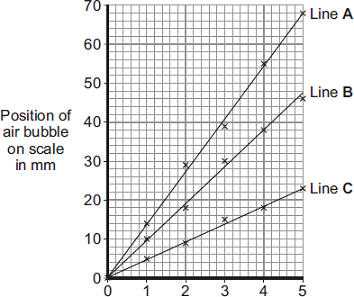                     Time in minutesWhich line on the graph, A, B or C, shows the results for each of the three different experiments?Write each of the letters, A, B and C, in the correct boxes in the table.(2)(c)     Water is lost from the leaves of the plant cutting.Name this process.Draw a ring around one answer.(1)(Total 6 marks)Mark scheme on page 46B5Pathogens: bacteria, virus, fungi, protist.Virus: viruses make us ill by damaging/destroying our cells. They are small so go inside the cell, replicate thousands of times until the cell burst. Bacteria: bacteria secrete toxins to make us ill. They are large and so sit on top of cells, this means that they can be destroyed by antibiotics.Human Defence:Skin – makes a scab if cut to prevent infection, produces antimicrobial secretions to kill pathogens.Nose – hairs and mucus trap pathogens and prevents them entering the body.Trachea – cilia (small hairs) line the trachea and waft mucus to the back of the throat, where it’s swallowed or removed.Stomach – contains hydrochloric acid (pH2) which destroys pathogens which are swallowed.White Blood Cells:WBCs form a key part of the immune system and they have three different roles:Lymphocytes – make Y-shaped antibodies which have a complimentary fit to antigens on the surface of pathogens. Once the antibodies bind to the antigen it can no longer cause harm.Phagocytes – engulf and destroy pathogens (phagocytosis)Antitoxins – releases antitoxins which bind to the toxins released by bacteria, making them no threat.TRIPLE ONLY:Plants can be infected by a range of viral, bacterial and fungal pathogens as well as by insects. Plants can be damaged by a range of ion deficiency conditions:• stunted growth caused by nitrate deficiency• chlorosis caused by magnesium deficiency.Plants also have a range of defence responses: Physical defence responses: cellulose cell walls, a tough waxy cuticle on leaves and layers of dead cells around stems (bark on trees) which fall off.Chemical plant defence responses: they release antibacterial chemicals and poisons to deter herbivores.Mechanical adaptations: thorns and hairs deter animals, leaves which droop or curl when touched and mimicry to trick animals.B5 - Quick-Fire QuestionsCover the knowledge on the previous page to check your understanding of these simple questions; then look back to mark and correct your workB5 – Exam QuestionsQ1. Figure 1 shows one type of white blood cell.Figure 1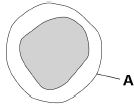 (a)  What is structure A?Tick one box.(1)(b)  White blood cells help to defend the body against pathogens.How do the white blood cells do this? Tick three boxes.(3)Measles is a serious disease. A person can die from measles.Figure 2 shows the number of cases of measles in England and Wales between 2012 and 2015Figure 2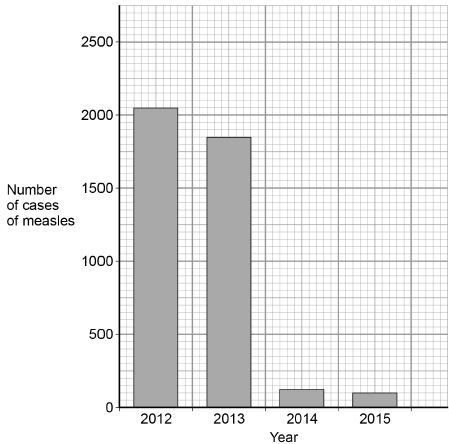 (c)  Use Figure 2 to calculate the decrease in the number of cases of measles between 2012 and 2015______________________________________________________________________________________________________________________________________Answer = ______________________ cases(2)(d)  Suggest one reason for the decrease in the number of cases of measles between 2012 and 2015______________________________________________________________________________________________________________________________________(1)(e)  Antibiotics cannot be used to treat measles.Suggest why.______________________________________________________________________________________________________________________________________(1)(f)  Gonorrhoea is a disease caused by a bacterium.Gonorrhoea can be treated with antibiotics.Give one other way to control the spread of gonorrhoea.______________________________________________________________________________________________________________________________________ (1)(Total 13 marks)Q2. Some diseases are communicable.(a)     What does communicable disease mean? Tick one box.(1)(b)     A woman becomes ill and has the following symptoms:•       pain when urinating•       thick yellow discharge from vagina.Which communicable disease does the woman have?Tick one box.(1)Tuberculosis is a bacterial infection that affects the lungs. Tuberculosis causes severe discomfort.(c)     What type of medicine should be used to kill the tuberculosis bacteria?___________________________________________________________________(1)(d)     What type of medicine should be used to treat the symptoms of TB?___________________________________________________________________(1)(e)     Describe the ways in which the human body defends itself against the tuberculosis bacterium._______________________________________________________________________________________________________________________________________________________________________________________________________________________________________________________________________________________________________________________________________________________________________________________________________ (4)  (Total 8 marks)Mark scheme on page 48B6Vaccinations are dead or weakened form of the pathogen which are injected into the patient, which contain a specific antigen. This causes the immune system, specifically the white blood cells, to produce complementary antibodies, which target and attach to the antigen. When a white blood cell engulfs and digests a pathogen it is called phagocytosis.The body will then develop memory cells, so that if the body encounters the same pathogen again it will be able to respond and destroy it before the pathogen can harm us.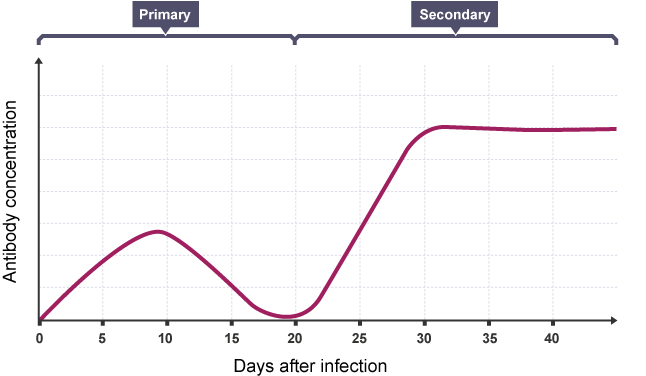 The bodies first exposure to a pathogen is called the primary response. During the primary infection the number of antibodies in the blood increase slowly, peak at around ten days and then gradually decrease. If the same person is then exposed to the same pathogen again the white blood cells will be able to respond quickly in order to produce lots of the relevant antibodies, which prevents infection. This response is much faster and so destroys the pathogen before any symptoms occur. Herd ImmunityIf 95% of a population have been vaccinated against a disease, we say that the population has reached herd immunity. This means that the 5% of the population who have not been vaccinated are protected from catching the disease, as the change of them coming into contact with someone who is infected is much lower.Drug DiscoveryMany of the drugs which we use today are based on traditional medicines which were extracted from plants and microorganisms. You must know these three examples for your exam:The heart drug digitalis originates from foxgloves.The painkiller aspirin originates from willow.Penicillin was discovered by Alexander Fleming from the Penicillium mould.Drug DevelopmentThalidomide is a medical drug that caused unexpected and serious damage to unborn babies in the 1950s and 1960s. Thalidomide was developed as a sleeping pill, but it was also thought to be useful for easing morning sickness in pregnant women. Unfortunately, it had not been tested for use in this way and caused pregnant women to give birth to children with birth defects. Thalidomide is now used as a treatment for leprosy and bone cancer.Modern Drug Testing (this would be a 6-mark question)Test on animals to test for toxicity (does it kill the animal? If so, it will not be used on humans).Test on a small number of healthy volunteers at low doses to test for side effects.Complete tests on patients with the disease to test for the optimum dosage (how much drug should be given).This should be a double-blind trial to reduce bias, where patients are randomly allocated to a group.One group should be given a placebo, which is a fake drug.All data should be peer reviewed (looked at by someone else), to prevent false claims.(All underlined points would be on a mark scheme!)TRIPLE ONLY:Monoclonal AntibodiesMonoclonal antibodies are produced from a single clone of cells. The antibodies are specific to one binding site on one protein antigen and so are able to target a specific chemical or specific cells in the body.They are produced by stimulating mouse lymphocytes to make a particular antibody. The lymphocytes are combined with a particular kind of tumour cell to make a cell called a hybridoma cell. The hybridoma cell can both divide and make the antibody. Single hybridoma cells are cloned to produce many identical cells that all produce the same antibody. A large amount of the antibody can be collected and purified.Uses of monoclonal antibodies:For diagnosis such as in pregnancy testsIn laboratories to measure the levels of hormones and other chemicals in blood, or to detect pathogensIn research to locate or identify specific molecules in a cell or tissue by binding to them with a fluorescent dyeTo treat some diseases: for cancer the monoclonal antibody can be bound to a radioactive substance, a toxic drug or a chemical which stops cells growing and dividing. It delivers the substance to the cancer cells without harming other cells in the body.Monoclonal antibodies create more side effects than expected. They are not yet as widely used as everyone hoped when they were first developed.B6 - Quick-Fire QuestionsCover the knowledge on the previous page to check your understanding of these simple questions; then look back to mark and correct your workB6 – Exam QuestionsQ1. Polio is a disease caused by a virus. In the UK, children are given polio vaccine to protect them against the disease.(a)     In the sentences below, draw a ring around the correct words in each box.(i)      It is difficult to kill the polio virus inside the body(1)(1)(iii)     The vaccine stimulates the white blood cells to(1)(b)     The graph shows the number of cases of polio in the UK between 1948 and 1968.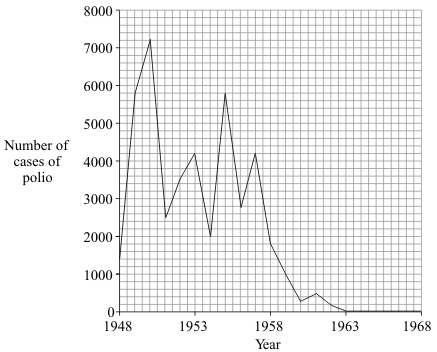 (i)      In which year was the number of cases of polio highest?______________________________________________________________(1)(ii)     Polio vaccination was first used in the UK in 1955.How many years did it take for the number of cases of polio to fall to zero?______________________________________________________________(1)(iii)     There have been no cases of polio in the UK for many years. But children are still vaccinated against the disease.Suggest one reason for this.____________________________________________________________________________________________________________________________(1)(Total 6 marks)Q2. (i)      Give two ways in which white blood cells protect us from disease.1. ____________________________________________________________________________________________________________________________________2. ____________________________________________________________________________________________________________________________________(2)(ii)      Explain, as fully as you can, how immunisation protects us from disease.__________________________________________________________________________________________________________________________________________________________________________________________________________________________________________________________________________________________________________________________________________________________________________________________________________________(3)(Total 5 marks)Mark scheme on page 51B7A non-communicable disease is one that is not caused by a pathogen and cannot be spread between organisms, e.g. – asthma, arthritis. Health is the state of physical and mental well-being.Diseases, both communicable and non-communicable, are major causes of ill health. Other factors including diet, stress and life situations may have a profound effect on both physical and mental health.Different types of disease may interact.Defects in the immune system mean that an individual is more likely to suffer from infectious diseases.Viruses living in cells can be the trigger for cancers.Immune reactions initially caused by a pathogen can trigger allergies such as skin rashes and asthma.Severe physical ill health can lead to depression and other mental illness.Risk factors are anything which increases your likelihood of getting a disease. They can be:Aspects of a person’s lifestyleSubstances in the person’s body or environment.A causal mechanism is when we can prove when a risk factor causes a disease. Such as:The effects of diet, smoking and exercise on cardiovascular disease.Obesity as a risk factor for Type 2 diabetes.The effect of alcohol on the liver and brain function.The effect of smoking on lung disease and lung cancer.The effects of smoking and alcohol on unborn babies.Carcinogens (anything which increases the risk of developing cancer), including ionising radiation.CancerCancer occurs as a result of changes in a cell’s DNA which leads to uncontrolled growth and division. There are two types of tumours, benign and malignant.Benign tumours are growths of abnormal cells which are contained within a membrane (do NOT say cell membrane). Because of this, they do not invade other parts of the body. Malignant tumour cells are cancers which do not have a membrane. Small clumps of cells break off the tumour and spread to different parts of the body in the blood, where they form secondary tumours.Scientists have identified lifestyle risk factors for various types of cancer, such as smoking and exposure to ionising radiation (UV rays from the sun, x-rays). There are also genetic risk factors for some cancers.B7 - Quick-Fire QuestionsCover the knowledge on the previous page to check your understanding of these simple questions; then look back to mark and correct your workB7 – Exam QuestionsQ1. Scientists estimate that about one third of cancers in the UK may be linked to obesity.Name two diseases linked to obesity.Do not give cancer as one of your answers.1. _____________________________________________________________________2. _____________________________________________________________________(Total 2 marks)Q2.The number of people in the UK with tumours is increasing.(a)     (i)      Describe how tumours form.____________________________________________________________________________________________________________________________(1)(ii)     Tumours can be malignant or benign.What is the difference between a malignant tumour and a benign tumour?____________________________________________________________________________________________________________________________(1)(b)     Describe how some tumours may spread to other parts of the body.______________________________________________________________________________________________________________________________________ (1)(c)     People from Northern Europe have fair skin and many people have malignant melanoma skin cancer.The graph shows how the number of people in the UK with malignant melanoma changed between 1985 and 2008.The bars on the graph show the number of people in the UK who travelled abroad and the number who took cheap holidays in the sun in 1985 and 2005.
Years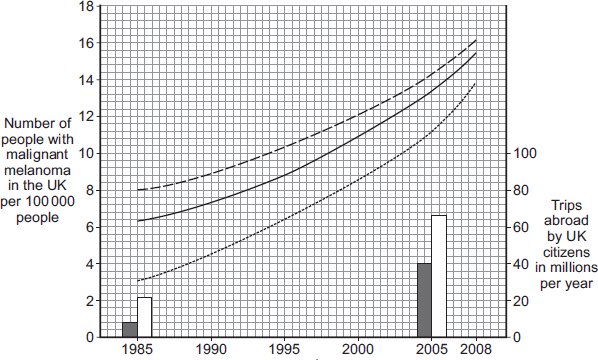 (i)      Describe the trends in the number of people with malignant melanoma skin cancer between 1985 and 2008.________________________________________________________________________________________________________________________________________________________________________________________________________________________________________________________ (3)(ii)     Use the data about the number of trips abroad to suggest an explanation for the trends you have described in part (c)(i).________________________________________________________________________________________________________________________________________________________________________________________________________________________________________________________ (2)(Total 8 marks)Mark scheme on page 52B8Photosynthesis is a chemical reaction which allows a plant to produce its own glucose, which it needs for respiration. Photosynthesis is summarised by the equation:Carbon dioxide +  water   glucose    +   oxygen6CO2     +       6H2O  C6H12O6 +   6 O2During photosynthesis:Light energy is absorbed by a green substance called chlorophyll, which is found in chloroplasts in some plant cells and algae. This energy is used by converting carbon dioxide (from the air) and water (from the soil) into sugar (glucose), Oxygen is released as a by-product.Photosynthesis as an endothermic reaction as it takes in energy from the environment (in the form of light).Rate of photosynthesisThe rate of photosynthesis may be limited by:shortage of light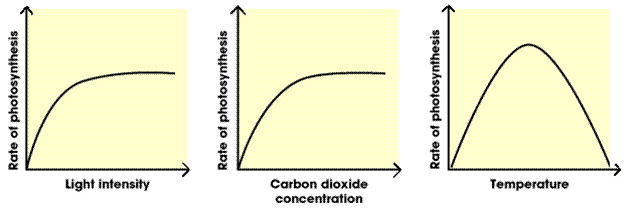 low temperatureshortage of carbon dioxide.Light, temperature and the availability of carbon dioxide interact and in practice any one of them may be the factor that limits photosynthesis.Uses of Glucose from Photosynthesis The glucose produced in photosynthesis may be:Used for respiration.Converted into insoluble starch for storage.Used to produce fat or oil for storage.Used to produce cellulose, which strengthens the cell wall.Used to produce amino acids for protein synthesis. B8 - Quick-Fire QuestionsCover the knowledge on the previous page to check your understanding of these simple questions; then look back to mark and correct your workB8 – Exam QuestionsQ1. (a)     Complete the word equation for photosynthesis.(1)(b)     Draw a ring around the correct answer to complete each sentence.(1)(1)(1)(c)     Give three ways in which plants use the glucose made in photosynthesis.1. ____________________________________________________________________________________________________________________________________2. ____________________________________________________________________________________________________________________________________3. ____________________________________________________________________________________________________________________________________(3)(Total 7 marks)Q2. Photosynthesis uses carbon dioxide to make glucose.(a)     (i)      Complete the equation for photosynthesis.carbon dioxide + _____________ glucose + _____________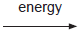 (2)(ii)     What type of energy does a plant use in photosynthesis?______________________________________________________________(1)(iii)    Which part of a plant cell absorbs the energy needed for photosynthesis?______________________________________________________________(1)(b)     The graph shows the effect of the concentration of carbon dioxide on the rate of photosynthesis in tomato plants at 20 °C.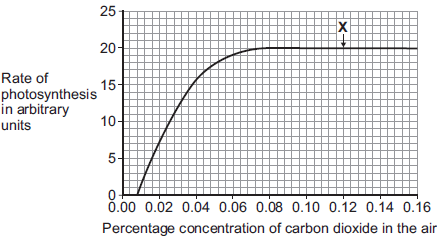 (i)      What is the maximum rate of photosynthesis of the tomato plants shown in the graph?_____________ arbitrary units(1)(ii)     At point X, carbon dioxide is not a limiting factor of photosynthesis.Suggest one factor that is limiting the rate of photosynthesis at point X.______________________________________________________________(1)(c)     A farmer plans to grow tomatoes in a large greenhouse.The concentration of carbon dioxide in the atmosphere is 0.04%.
The farmer adds carbon dioxide to the greenhouse so that its concentration is 0.08%.(i)      Why does the farmer use 0.08% carbon dioxide?Tick () one box.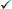 (1)(ii)    Why does the farmer not use a concentration of carbon dioxide higher than 0.08%?Tick () two boxes.(2)(Total 9 marks)Mark scheme on page 53B9Cellular respiration is an exothermic reaction (gives out energy) which is continuously occurring in all living cells 24/7 (plants and animals). The energy transferred supplies all the energy needed for living processes.Organisms need energy for:chemical reactions to build larger moleculesmovementkeeping warm.Aerobic RespirationAerobic respiration is the type of respiration which uses oxygen to create a large amount of energy per glucose molecule; this occurs in the mitochondria. We say that the glucose has been fully oxidised.Aerobic respiration is represented by the equation:Glucose + oxygen      carbon dioxide + water C6H12O6  +   6O2                      6CO2     +   6H2OAnaerobic respirationThis type of respiration does not use oxygen and it happens in the cytoplasm of cells. This type of respiration is the least preferred type of respiration as the oxidation of glucose is incomplete so there is much less energy transferred than in aerobic respiration.Anaerobic respiration in muscles is represented by the equation:Glucose           lactic acidAnaerobic respiration in yeast cells is called fermentation and has economic importance in the manufacture of bread (CO2 causes the bread to rise) and alcoholic drinks (ethanol). The equation for fermentation is represented by:Glucose        carbon dioxide    +    ethanolResponse to exerciseDuring exercise the human body needs more energy for muscle contraction. To accommodate this the heart rate, breathing rate and breath volume increase during exercise to supply the muscles with more oxygenated blood. This means that the cells can aerobically respire more to supply the energy needed for muscle contraction.If insufficient oxygen is supplied anaerobic respiration takes place in muscles. The incomplete oxidation of glucose causes a build-up of lactic acid and creates an oxygen debt. During long periods of vigorous activity muscles become fatigued and stop contracting efficiently.Blood flowing through the muscles transports the lactic acid to the liver where it is converted back into glucose. The oxygen debt is the amount of extra oxygen the body needs after exercise to react with the lactic acid and remove it from the cells.MetabolismMetabolism is the sum of all the reactions in a cell or the body.The energy transferred by respiration in cells is used by the organism for the continual enzyme controlled processes of metabolism that synthesise new molecules.Metabolism includes:Conversion of glucose to starch, glycogen and celluloseThe formation of lipid molecules from a molecule of glycerol and three molecules of fatty acidsThe use of glucose and nitrate ions to form amino acids which in turn are used to synthesise proteinsRespirationBreakdown of excess proteins to form urea for excretion.B9 - Quick-Fire QuestionsCover the knowledge on the previous page to check your understanding of these simple questions; then look back to mark and correct your workB9 – Exam QuestionsQ1. Respiration can happen aerobically or anaerobically. Respiration transfers energy from glucose.(a)     Draw one line from each type of respiration in human cells to the correct information.(2)(b)     The table below shows the amount of energy released by aerobic and anaerobic respiration.Suggest why human cells might respire anaerobically, even though only a small amount of energy is transferred.______________________________________________________________________________________________________________________________________(1)(c)     Yeast is used in the brewing and baking industries.Why is yeast used in these industries?________________________________________________________________________________________________________________________________________________________________________________________________________________________________________________________________________________________________________________________________________________________________________________________________________________________________________________________________________________________________________________________________________________________(4)(Total 7 marks)Q2. One type of training exercise involves alternating periods of walking and running.The graph shows how an athlete’s heart rate changed during one 30-minute training session.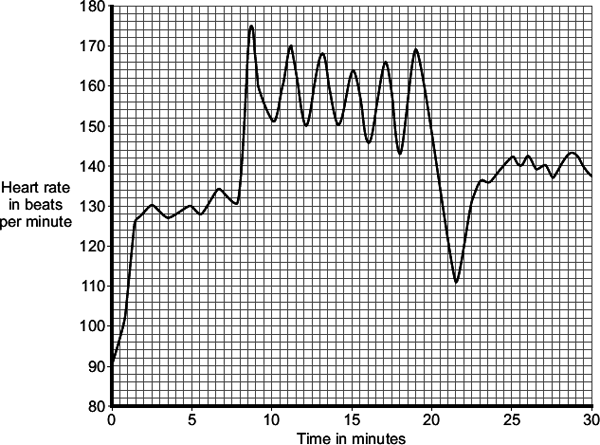 (a)     (i)      The athlete ran 6 times during the 30-minute training session.Describe the evidence for this in the graph.____________________________________________________________________________________________________________________________(1)(ii)      Immediately after the final run, the athlete rested for a short time before he started to walk again.For how many minutes did this rest last?____________________ minutes(1)(b)     The heart rate increases during exercise.This increase in heart rate increases blood flow to the muscles.Explain, as fully as you can, why this increase in heart rate is necessary.______________________________________________________________________________________________________________________________________________________________________________________________________________________________________________________________________________________________________________________________________________________________________________________________________________________________________________________________________________________________________________________________________________________________________________________________________________________________________________________________________________________________(4)(Total 6 marks)Mark scheme on page 54B1 - Mark SchemeQ1.(a)    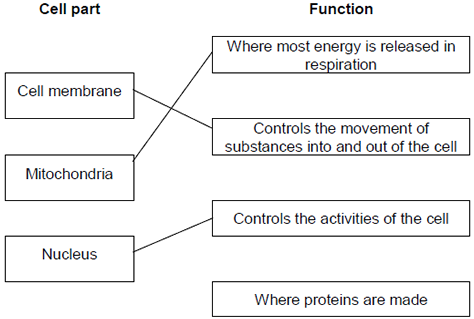 extra lines cancel3(b)     Cell wallin either order1Chloroplastallow (permanent) vacuole1[5]Q2. (a)     any three from:•        (water through a) partially permeableaccept ‘semi permeable’ / selectively permeable•        membrane•        from dilute to (more) concentrated solutionallow ‘from a high concentration of water to a lower concentration (of water)’
allow ‘from high water potential to low water potential’
allow ‘down a concentration gradient of water’do not accept ‘along a concentration gradient of water’•        (it‘s a) passive (process)allow requires no energy3(b)     (there are) many hairs or thin hairs or hairs are one cell thick1(which gives) large / increased surface area or short diffusion pathway1(so there is) more diffusion / osmosis (of water into the root)ignore absorption1[6]B2 – Mark SchemeQ1. (a)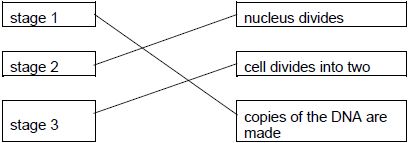 allow 1 mark for 1 or 2 correctcredit can be given where students have matched the boxes correctly, for example numbering the boxes2(b)  6 picograms1(c)  meristem cells in plants can differentiate throughout the life of the plant1(d)  any two from:•   may cure / treat diseases    or    cure medical conditions    or    produce replacement cells / tissues / organsallow example e.g. diabetes / paralysisallow cells can be stored for future useignore used in medical treatmentsignore patient makes / grows cells / tissues / organs•   cells unlikely to be rejected by patient)ignore same genetic information•   cells / tissues of any type can be producedignore differentiated into most types of cells•   many cells produced•   cells produced could be used for research•   would reduce waiting time for transplants2ignore references to costignore all reference to producing babies / IVF(e)  any two from:•   (potential) life is killed / destroyedallow embryo is killedignore embryo is destroyedignore embryo is a life / becomes a baby•   shortage of donors / eggs•   egg donation / collection has risks•   do not yet know risks / side effects of the procedure on the patientignore long term effects are not well understoodallow may cause tumours / cancer•   may transfer (viral) infection•   poor success rateallow in terms of viable egg / embryo / cell / tissue / organ production2ignore references to costignore unethical unqualifiedIgnore reference to religion / beliefs[8]Q2. (a)     461(b)     mitosis1(c)     31(d)     differentiation1(e)     cell membrane1cytoplasm1(f)      (stem cells from embryos) can become more types of cellallow converseallow (stem cells from embryos) are pluripotent1(g)     less risk of rejection of umbilical cord stem cells1(h)     could cause cancer1(i)      any one from:•        embryos are created (for this purpose)•        embryos are destroyed•        the embryos do not develop into a foetus / childignore religious objections1B3 - Mark SchemeQ1.(a)     (i)      stomach1(ii)     small intestine1(b)    1 mark per correct roworif no correct row max 1 mark for any one correct column2(c)     enzyme / protease / pepsin most effective in acid conditions / low pHaccept optimum / correct pHdo not accept ref to incorrectly named enzymesignore killing bacteriaignore acid breaks down food1(d)            Enzyme            Breakdown products
 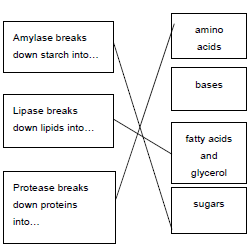 3[8]Q2.(a)     in sequencestarch1sugar1protein1amino acids1(b)     (too) large or insolubledo not accept “breaking up”
do not accept complexaccept ‘need to make molecules
smaller / soluble’ – reverse argument1          cannot be absorbed or
cannot enter blood or
cannot pass through wall / lining of
intestine / gut or villi“body” not enough
not large intestine1(c)     mouthaccept positive indication1(d)     enzymesallow catalysts
do not accept catalase1[8]B4 - Mark SchemeQ1. (a)     (i)      
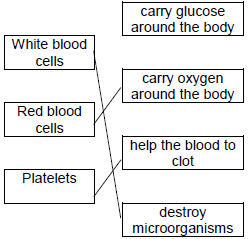 one mark for each lineextra line negates a mark3(ii)     any one from:•        carbon dioxide / CO2•        ureado not allow urineignore waterignore ions1(b)     (i)      B1(ii)     D1(iii)    veinaccept correct namedexamples1(c)     (i)      any one from:•        keeps artery / blood vessel open or widens artery / blood vessel•        allows (more) blood to heart / cardiac muscle•        (allows) blood to flow more easily•        allows (more) oxygen to heart / cardiac muscle1(ii)     any two from:•        bleedingallow blood clots•        infection•        damaging blood vessels•        damaging the heart•        risk from anaesthetic2[10]Q2. (a)     (i)      windanswers in either order1temperatureignore weather1(ii)     different plants have different sizesignore reference to validity/ different numbers of leaves
/ different sizes of leaves
/ different plants take up different amounts of water
/ different number of stomata
/ different surface areaallow different plants need different amounts of water1(b)     in table, in sequence:C
B
Aall 3 correct = 2 marks2 correct = 1 mark0 or 1 correct = 0 marksmax 2(c)     transpiration1[6]B5 - Mark SchemeQ1. (a)  cell membraneextra ticks negates marks1(b)  engulf pathogens1produce antibodies1produce antitoxins1extra ticks negates marks(c)  2050 − 1001= 1950allow 1 mark for a correct subtraction of incorrect values1an answer of 1950 scores 2 marks(d)  any one from:•   (more) people vaccinatedignore injections / treatments / medicines unqualifiedallow vaccine producedallow (more people given) MMR (vaccine)do not allow antibiotics•   (more) people immune•   no new measles strain1(e)  any one from:•   measles is (caused by) a virusallow measles is not caused by a bacterium•   viruses cannot be killed / destroyed by antibioticsallow antibiotics only kill / destroy bacteriaignore harmed / treated1(f)  any one from:•   use of a barrier method of contraceptionignore use of diaphragm•   use of a condomignore use protection / safe sex•   vaccination / immunisation•   avoid sexual intercourse / contactdo not accept less sexual intercourse / contact1  [9]Q2. (a)     a disease that can be spread from one person to another1(b)     gonorrhoea1(c)     antibiotics1(d)     painkillers allow aspirin, paracetamol, ibuprofen and other correct brand names1(e)  4[8]B6 - Mark SchemeQ1. (a)     (i)      lives inside cells1(ii)     inactive1(iii)     antibodies1(b)     (i)      19501(ii)     8 (years)1(iii)     any one from: eg•        disease could be reintroduced (from abroad)disease might come back insufficient•        disease would spread if it came back•        protection on holiday abroad•        high proportion of immune people needed to prevent epidemic1[6]Q2.(i)      2 of:
ingest microbes;         )allow higher level answers
produce antibodies;     )allow cause and effect
produce antitoxins       )eg antitoxins neutralise poisons = 2each for 1 mark2(ii)      injection of dead/weak microbes; 
stimulates antibody production;
these can be produced again quickly on new infection
or remain for long time to ‘combat’ new infectioneach for 1 mark3[5]B7 - Mark SchemeQ1. any two from:•        arthritisignore descriptions•        diabetes•        high blood pressure•        heart / blood vessel diseaseignore cholesterol[2]Q2. (a)     (i)      (as a result of) uncontrolled / abnormal growth / division of cellsignore mutationallow cells dividing with no contact inhibition1(ii)     benign tumours do not invade / spread to other tissues / do not form secondary tumoursaccept converse for malignantaccept benign tumours do not metastasise1(b)     via the blood / circulatory systemaccept via lymphatic system1(c)     (i)      incidence is increasing1more rapidly (over the years)ignore figures1difference between rich and poor areas is getting lessorthe incidence is rising fastest in people from poor areas1(ii)     risk factor is UV from sunlightignore ionising radiation1more UK citizens going abroad or taking holidays in the Sunorpoorer people can afford holidays in the Sunormore poorer people are taking holidays in the Sun1 [8]B8 - Mark SchemeQ1. (a)     oxygenallow O2 / O2do not accept O2 or O1(b)     (i)      light1(ii)     chlorophyll1(iii)    decrease1(c)     any three from:•        for respiration / energydo not accept use energy for photosynthesis•        to make cellulose / starchaccept named carbohydrate other than glucose•        to make lipid / fat / oilaccept fatty acid / glycerol•        to make proteinaccept named protein / amino acid / named amino acid•        to build big molecules from small molecules / metabolismif no other marks awarded for making molecules allow 1 mark for growth / repair / new cells3[7]Q2. (a)     (LHS) water / H2Oallow H2O
do not accept H2O1(RHS) glucose / sugar / C6H12O6allow starch / carbohydrate
allow C6H12O6
do not accept C6H12O61(b)     (i)      1 arbitrary unitextra box ticked – cancel1(ii)     2101(iii)    carbon dioxide / CO2 / CO2
or
temperature / heat / warmthignore water1 [5]B9 - Mark SchemeQ1. (a)     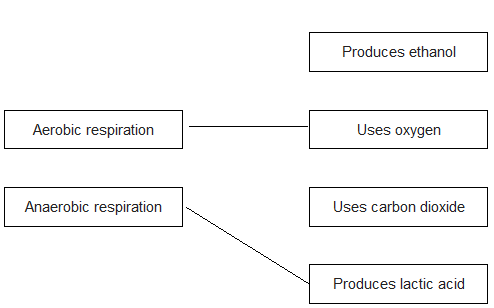 an extra line from a LH box negates that mark2(b)     any one from:•        not enough oxygen present (for aerobic respiration)•        more energy required for exercise (than can be transferred by aerobic respiration)1allow named example for exercise(c)     produces carbon dioxide1produces ethanol1plus any two from:•        (carbon dioxide) makes bread rise•        (carbon dioxide) makes beer / cider / (some) wines fizzyallow for alcoholic drinks / named drink•        (ethanol) is the alcohol in beer / cider / wine / spirits2[7]Q2. (a)      (i)     6 peaks in heart rateaccept 6 increases / spikes or goes very high 6 times allow heart rate increases each time he runs1(ii)     2.5 / 2½ allow 2 minutes 30 secondsdo not accept 2.3 / 2:3 / 2.301(b)                          more / faster / a lot must be stated at least once for full marks(more) oxygen supplied / neededallow less anaerobic (respiration)or (more) aerobic respirationor prevents oxygen debt1(more) glucose / sugar / food supplied / neededignore feeding 1(more) energy needed / releasedallow energy produced / made1(more) carbon dioxide / heat / lactic acid removed (from muscles) or more coolingor less lactic acid formed1[6]OrganelleFunctionAnimal CellPlant CellNucleusControls the cell (and holds the DNA)YYCytoplasmSite of chemical reactionsYYCell MembraneControls what enters and leaves the cellYYMitochondriaSupplies energy and the site of aerobic respirationYYRibosomesSite of protein synthesisYYCell WallProvides structure and support (made of cellulose) YVacuoleProvides structure and support (and stores sugar)YChloroplastsWhere photosynthesis happens.YSperm CellMany mitochondria to supply energy. Tail to help it swim towards the egg.Nerve CellLong to transmit electrical impulses across a distance. Muscle CellContain protein fibres that contract when energy is available, making the cells shorter. Root Hair CellLong extension to provide a large surface area for water & mineral absorption - thin cell wall. Xylem CellCells are hollow to allow water through; contain spirals of lignin to provide structure and support.Phloem CellCompanion cells (next to the phloem) have a lot of mitochondria to supply energy for active transport. End plates between the phloem have broken down to form sieve plates for a continuous flow of sugar.1In which organelle does aerobic respiration occur?2Name one difference between a prokaryotic and eukaryotic cell.3State how a muscle cell is adapted to its function.4Diffusion is the movement of particles from a _______ to ________ concentration.5In which organelle does protein synthesis occur?6State one adaptation of an exchange surface7Give an example of active transport in a plant.8State how the xylem is adapted to its function.9State three organelles found only in a plant cell.10Osmosis is the movement of water from an area of high to low concentration, through a ____________1Define what a stem cell is.2State two diseases stem cells can treat.3Which type of cell division makes identical cells.4What occurs in stage 1 of the cell cycle?5In which stage does the nucleus divide?6What does differentiate mean?7State one reason people are against the use of embryonic stem cells. 8State one reason people are for the use of embryonic stem cells.9State why embryonic stem cells are preferred to adult10State one benefit of therapeutic cloning.Stage in the cell cycleWhat happens during that stageStage 1Nucleus dividesStage 2Cell divides into twoStage 3Copies of the DNA are made3 picograms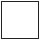 6 picograms9 picograms12 picogramsAnimal stem cells are found in meristemsAnimal stem cells divide by meiosisMeristem cells in plants can differentiate throughout the life of the plantMeristem cells in plants can only differentiate into one type of cell12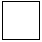 234692FertilisationMeiosisInheritanceMitosis2348DifferentiationGenetic modificationEvolutionSelective breedingCell membraneCytoplasmCell wallPlasmidsChloroplastsLess risk of rejection of umbilical cord stem cells.Stem cells from another embryo can treat more diseases.Umbilical cord stem cells are older.1Define the term ‘tissue’2State how to test for glucose.3Describe the structure of a lipid.4In which organ are all enzymes made?5Which part of an enzyme has a specific shape?6State what occurs to an enzyme if the pH changes.7State the colour change for a protein food test.8Enzymes and substrates have a __________ fit.9The optimum temp. of enzymes in the human body is:10Where does digestion of starch begin?Organ producing enzymeOrgan producing enzymeOrgan producing enzymeOrgan producing enzymesalivary glandsstomachpancreassmall intestineEnzymeamylase✓✕✓✓EnzymelipaseEnzymeproteaseDigestive enzymeBreakdown productsamino acids.Amylase breaks down starch into……bases.Lipase breaks down fats into…fatty acids and glycerol.Protease breaks down proteins into…sugars.amino acidsproteinfatstarchfatty acidssugarVesselWhereAdaptationArteryAway from heart (a-away)Thick muscular, elastic walls to withstand the high pressure blood (to prevent bursting).VeinTo the heart, from the body.Thin walls, wide lumen. Have valves to prevent backflow.CapillaryExchanges of materials at tissuesOne cell thick for a short diffusion distance and large surface area.1What is the function of the plasma?2Why does the artery have thick walls?3Which chamber of the hear has thickest walls?4Which blood vessels takes blood to the lungs?5Where in the body is the coronary artery?6What builds up in this artery to cause CHD?7State one way a palisade cell is adapted to its function8What is transpiration?9State the factor which decreases transpiration.10Why is translocation important to a plant?Part of the bloodFunctioncarry glucose around 
the body
White blood cells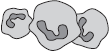 carry oxygen around 
the body
Red blood cells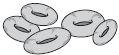 help the blood to clot
Platelets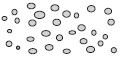 destroy 
microorganismsConditionsLetterNo wind at 15°CNo wind at 25°CWind at 25°CdistillationrespirationtranspirationDiseaseSymptomsSpread bySalmonellaFever, stomach cramps, vomiting, diarrhoeaEating contaminated foodBGonorrhoeaPain when urinating, yellow / green discharge from penis / vaginaSTD – sexual contactBMeaslesRed rash, fever, can lead to pneumonia or encephalitis (brain infection)Droplets from an infected sneeze or coughVHIVFlu-like, attacks immune cellsSexual contact, or sharing bodily fluidsVTobacco Mosaic Virus (TMV)A mosaic pattern on leaves and discolouration – leads to less photosynthesisPlant contact, VRose black spotBlack or purple spots meaning photosynthesis can’t be carried out, so stunted growth.Water or by windFMalariaRepeating episodes or fever. Can be fatalVectors – mosquitosP1Which pathogen causes salmonella?2Which pathogen causes rose black spot?3State one symptom of gonorrhoea.4State the vector for malaria.5State how bacterial diseases can be treated.6State how the trachea is adapted to prevent infection.7What is phagocytosis?8What is a symptom of nitrate deficiency in plants?9State one physical defence response of a plant.10State one mechanical defence response of a plant.Cell membraneCytoplasmCell wallNucleusClone pathogensProduce antibodiesEngulf pathogensProduce antitoxinsProduce antibioticsProduce toxinsA disease that can be spread from one person to another.A disease that is not spread from animals to humans.A disease that cannot be treated with antibiotics.A disease that is passed on through genes.GonorrhoeaMeaslesHIVSalmonella1What is in a vaccine?2What do white blood cells produce after a vaccine?3Which scientist discovered penicillin?4What is thalidomide used for today?5What % need to be vaccinated for herd immunity?6What natural source does aspirin come from?7What natural source does digitalis come from?8What is a placebo?9What is the benefit of peer reviewing drug trial data?10Why do we test on animals before humans?because the virusis not affected by drugslives inside cellsproduces antitoxins(ii)      The vaccine contains anactiveinfectiveinactiveform of the polio virus.produceantibioticsantibodiesdrugswhich destroy the virus.1What is a non-communicable disease?2Give an example of a non-communicable disease.3State an example of where two diseases interact.4Give one risk factor for diabetes.5What is a causal mechanism?6What is a carcinogen?7Why does a benign tumour not spread?8How do malignant tumours move around the body?9What is a secondary tumour?10State one risk factor for cancer. KeyKeyKey Mean for all areas
Mean for people from rich areas
Mean for people from poor areas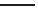 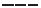 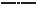  Total number of trips abroad
Number of cheap holidays in
       the sun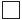 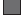 1State the word equation for photosynthesis.2State the balanced symbol equation for photosynthesis.3Where in a plant cell does photosynthesis occur?4What is the role of the green pigment?5Is photosynthesis exothermic or endothermic?6State the by-product of photosynthesis.7State one use of glucose by plants.8State one limiting factor of photosynthesis.9Which type of energy is needed for photosynthesis?10Where does a plant get water from for photosynthesis?carbon dioxide    +    waterenergy
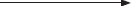 glucose    +    ______(i)The energy needed for photosynthesis comes fromlight.osmosis.respiration.(ii)Energy is absorbed by a green pigment calledchloride.chloroplast.chlorophyll.(iii)If the temperature is decreased the rate of photosynthesis willdecrease.increase.stay the same.To increase the rate of growth of the tomato plants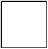 To increase the rate of respiration of the tomato plantsTo increase water uptake by the tomato plantsBecause it would cost more money than using 0.08%Because it would decrease the temperature of the greenhouseBecause it would not increase the rate of photosynthesis of the
tomato plants any furtherBecause it would increase water loss from the tomato plants1State the word equation for aerobic respiration.2State the balanced symbol equation for aerobic respiration.3Where in the cell does aerobic respiration occur?4State the word equation for anaerobic respiration.5Where in the cell does anaerobic respiration occur?6Which type of respiration produces more energy?7What is the name of anaerobic respiration in yeast?8State the importance of this process to the economy.9What is metabolism?10Give an example of a metabolic reaction.Type of respiration
in human cellsInformationProduces ethanolAerobic respirationUses oxygenAnaerobic respirationUses carbon dioxideProduces lactic acidEnergy in kJ transferred
from 1 g of glucoseAerobic respiration16.1Anaerobic respiration1.2salivary glandsstomachpancreassmall intestineamylase✓✕✓✓lipase✕✕✓✓protease✕✓✓✓Level 2: Scientifically relevant facts, events or processes are identified and given in detail to form an accurate account.3-4Level 1: Facts, events or processes are identified and simply stated but their relevance is not clear.1-2No relevant content0Indicative content•   skin stops the bacterium (entering the body)•   blood clots to stop bacteria entering (through cuts)•   stomach acid will kill the bacterium (if it is in food)•   nose / trachea have mucus to trap the (tuberculosis) bacteria•   nose / trachea have cilia / hair to move mucus out•   white blood cells destroy the bacteria if infected•   by phagocytosis•   by antibodies•   by antitoxins